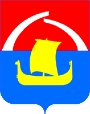 МУНИЦИПАЛЬНОЕ ОБРАЗОВАНИЕ«ВСЕВОЛОЖСКИЙ МУНИЦИПАЛЬНЫЙ РАЙОН»ЛЕНИНГРАДСКОЙ ОБЛАСТИГЛАВАР А С П О Р Я Ж Е Н И Е07.06.2018                                                                                                  № 41-04г. ВсеволожскО проведении публичных слушаний по проекту изменений в генеральный план МО Колтушское сельское поселение 	Рассмотрев письменное обращение Комитета по архитектуре и градостроительству вх. № 01-16-150/2018 от 24.05.2018 г. и представленные документы, в соответствии с федеральным законом от 06.10.2003 № 131-ФЗ «Об общих принципах организации местного самоуправления в Российской Федерации», Градостроительным кодексом Российской Федерации, уставом муниципального образования «Всеволожский муниципальный район» Ленинградской области, руководствуясь Положением «О порядке организации и проведения публичных слушаний, общественных обсуждений на территории муниципального образования «Всеволожский муниципальный район» Ленинградской области, утвержденным решением совета депутатов от  27.07.2017 № 58:          1.	Провести публичные слушания по проекту изменений в генеральный план МО Колтушское сельское поселение Всеволожского муниципального района Ленинградской области.          2.  Установить сроки проведения публичных слушаний с 08 июня 2018 года по 27 июля 2018 года.3.	Определить органом, уполномоченным на организацию и проведение публичных слушаний, Комиссию по подготовке проектов правил землепользования и застройки муниципальных образований Всеволожского муниципального района Ленинградской области (далее – Комиссия).          4.	Назначить проведение собрания участников публичных слушаний в следующем порядке:-Манушкино, поселок при железнодорожной станции: 26 июня 2018 года в                16 часов 00 минут возле дома №1 по адресу: Ленинградская область, Всеволожский район, п.ст.Манушкино.-Местечко Карьер-Мяглово: 26 июня 2018 года в 17 часов 00 минут возле здания магазина (продукты, стройматериалы) по адресу: Ленинградская область, Всеволожский район, местечко Карьер-Мяглово, ул.Лесная, №10б.-Деревня Разметелево: 26 июня 2018 года в 18 часов 00 минут в здании администрации по адресу: Ленинградская область, Всеволожский район, д.Разметелево, д.4.-Деревня Колбино – 27 июня 2018 года в 16 часов 00 минут возле домовладения №11 по адресу: Ленинградская область, Всеволожский район, д.Колбино (рядом с пожарным водоемом).-Деревня Бор – 27 июня 2018 года в 17 часов 15 минут рядом с магазином по адресу: Ленинградская область, Всеволожский район, д.Бор, Березовая аллея, д.№8а.-Деревня Лиголамби – 27 июня 2018 года в 18 часов 30 минут напротив дома №7 (рядом с детской площадкой у озера) по адресу: Ленинградская область, Всеволожский район, д.Лиголамби.-Деревня Хязельки – 29 июня 2018 года в 16 часов 00 минут напротив дома №12 (водоем) по адресу: Ленинградская область, Всеволожский район, д.Хязельки.-Деревня Канисты – 29 июня 2018 года в 17 часов 15 минут возле домовладения №25 (у здания магазин) по адресу: Ленинградская область, Всеволожский район, д.Канисты.-Деревня Кирполье – 29 июня 2018 года в 18 часов 30 минут возле домовладения №33 по адресу: Ленинградская область, Всеволожский район, д.Кирполье.-Деревня Коркино – 02 июля 2018 года в 16 часов 00 минут около дома №3 (возле колодца) по адресу: Ленинградская область, Всеволожский район, д.Коркино.-Деревня Колтуши – 02 июля 2018 года в 17 часов 00 минут в здании администрации МО Колтушское СП (актовый зал администрации) по адресу: Ленинградская область, Всеволожский район, д.Колтуши, д.32.-Деревня Старая – 02 июля 2018 года в 18 часов 15 минут напротив дома №5 корп.1 по ул.Верхняя в д.Старая Всеволожского района Ленинградской области.-Деревня Аро – 03 июля 2018 года в 16 часов 00 минут у дома №12а по ул.Мелиораторов д.Аро Всеволожского района Ленинградской области (рядом с детской площадкой).-Село Павлово – 03 июля 2018 года в 17 часов 15 минут у дома №17 по ул.Быкова с.Павлово Всеволожского района Ленинградской области.-Деревня Токкари – 03 июля 2018 года в 18 часов 30 минут на площадке возле входа в ГУДО «Спортивная детско-юношеская школа олимпийского резерва по конному спорту и современному пятиборью» д.Токкари Всеволожского района Ленинградской области.-Деревня Орово – 04 июля 2018 года в 16 часов 00 минут у дома №15 по ул.Лесная (возле водонапорной башни) д.Орово Всеволожского района Ленинградской области.-Поселок Воейково – 04 июля 2018года в 17 часов 15 минут в здании Дома Культуры Воейково по адресу: Ленинградская область, Всеволожский район, п.Воейково, д.87б.-Деревня Озерки-1 – 04 июля 2018 года в 18 часов 30 минут напротив дома №1 (церковь) д.Озерки-1 Всеволожского района Ленинградской области.-Деревня Кальтино – 05 июля 2018 года в 15 часов 30 минут напротив дома №1 и дома №2 в д.Кальтино (многоквартирные жилые дома – бывший адрес Красная Горка, д.1 и д.2) Всеволожского района Ленинградской области.-Деревня Куйворы – 05 июля 2018 года в 16 часов 45 минут рядом на месте здания бывшего клуба по адресу: Ленинградская область, Всеволожский район, деревня Куйворы, уч.22б.-Деревня Старая Пустошь – 05 июля 2018 года в 18 часов 00 минут напротив дома №50 (рядом с водонапорной башней) д.Старая Пустошь Всеволожского района Ленинградской области.-Деревня Красная Горка – 05 июля 2018 года в 19 часов 15 минут рядом с домовладением №9 по ул. Надежды д.Красная Горка Всеволожского района Ленинградской области (возле водоема).5.   Комиссии:5.1. Опубликовать оповещение о начале публичных слушаний в газете «Всеволожские Вести» и разместить на официальном сайте МО «Всеволожский муниципальный район» в сети «Интернет» в срок до 08 июня 2018 года.5.2.	  Организовать экспозицию проекта, подлежащего рассмотрению на публичных слушаниях, и информационных материалов к нему по адресу: Ленинградская область, Всеволожский район, дер. Колтуши, дом 32 в срок до 09 июня 2018 года. 5.3. Предоставить главе муниципального образования протокол собрания участников публичных слушаний и заключение о результатах публичных слушаний в срок до 24 июля 2018 года.6. Заключение о результатах публичных слушаний опубликовать в газете «Всеволожские Вести» и разместить на официальном сайте МО «Всеволожский муниципальный район» Ленинградской области в сети «Интернет» в срок до 27 июля 2018 года.7.  Контроль за исполнением настоящего распоряжения оставляю               за собой.Глава МО«Всеволожский муниципальный район»                                О.В. Ковальчук